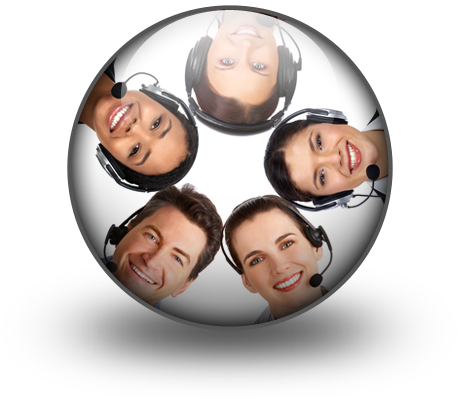 PATIENT REFERENCE GROUPARE YOU INTERESTED IN JOINING A PATIENT REFERENCE GROUP AT SQUIRES LANE MEDICAL PRACTICE?If you are interested, please call us on 020 8346 1516 and leave your contact details at reception.  